附件2科研经费卡更名情况说明科工院、财务处：下列经费卡由于：负责人离职\负责人变更\增加负责人\其它              的原因，项目负责人由原             更名为          ，请协助办理科研系统变更并办理新卡。新项目负责人职工号：          。项目代码（经费卡号）          合同编号          1. 2.3.…        单位名称：            （公章）                    原项目负责人：         （签字）                    科工院审批：          （签章）                    经办人：              （签字）                    日期：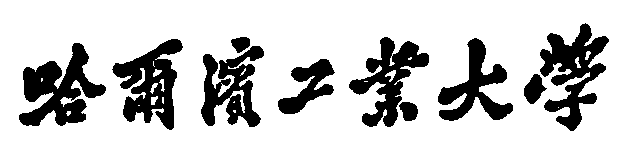 